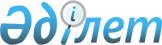 О признании утратившим силу решения Тимирязевского районного маслихата от 15 ноября 2017 года № 17/3 "Об утверждении Правил определения размера и порядка оказания жилищной помощи в Тимирязевском районе"Решение Тимирязевского районного маслихата Северо-Казахстанской области от 7 августа 2019 года № 36/6. Зарегистрировано Департаментом юстиции Северо-Казахстанской области 21 августа 2019 года № 5545
      В соответствии со статьей 27 Закона Республики Казахстан от 6 апреля 2016 года "О правовых актах" Тимирязевский районный маслихат РЕШИЛ:
      1. Признать утратившим силу решение Тимирязевского районного маслихата "Об утверждении Правил определения размера и порядка оказания жилищной помощи в Тимирязевском районе" от 15 ноября 2017 года № 17/3 (опубликовано 12 декабря 2017 года в Эталонном контрольном банке нормативных правовых актов Республики Казахстан в электронном виде, зарегистрировано в Реестре государственной регистрации нормативных правовых актов под № 4396).
      2. Настоящее решение вводится в действие по истечении десяти календарных дней после дня его первого официального опубликования.
					© 2012. РГП на ПХВ «Институт законодательства и правовой информации Республики Казахстан» Министерства юстиции Республики Казахстан
				